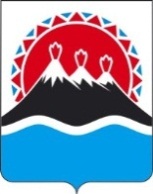 КРАЕВОЕ ГОСУДАРСТВЕННОЕ КАЗЕННОЕ УЧРЕЖДЕНИЕЦЕНТР ПО ОБЕСПЕЧЕНИЮ ДЕЯТЕЛЬНОСТИ ОБЩЕСТВЕННОЙ ПАЛАТЫ И УПОЛНОМОЧЕННЫХ КАМЧАТСКОГО КРАЯПРИКАЗ(с изменением от 13.01.2020 № 2-п)        г. Петропавловск-КамчатскийВ соответствии с Федеральным законом от 05.04.2013 № 44-ФЗ
«О контрактной системе в сфере закупок товаров, работ, услуг для обеспечения государственных и муниципальных нужд», Законом Камчатского края от 19.01.2018 № 189 «О вопросах обеспечения деятельности Общественной палаты Камчатского края и Уполномоченных в Камчатском крае и о внесении изменений в отдельные законодательные акты Камчатского края», Уставом краевого государственного казенного учреждения «Центр по обеспечению деятельности Общественной палаты и Уполномоченных Камчатского края» и приказом Агентства по внутренней политике Камчатского края от 19.04.2018 № 40-п ПРИКАЗЫВАЮ:1. Утвердить Перечень отдельных должностей, замещаемых лицами, ответственными за осуществление закупок товаров, работ, услуг для государственных нужд краевого государственного казенного учреждения «Центр по обеспечению деятельности Общественной палаты и Уполномоченных Камчатского края», согласно приложению.2. Признать утратившими силу:1) распоряжение Палаты Уполномоченных в Камчатском крае от 31.01.2014
№ 11 «Об утверждении Перечня отдельных должностей, замещаемых лицами, ответственными за осуществление закупок товаров, работ, услуг для государственных нужд Палаты Уполномоченных в Камчатском крае»;2) распоряжение Палаты Уполномоченных в Камчатском крае от 27.10.2015
№ 20 «О внесении изменения в приложение к Распоряжению Палаты Уполномоченных в Камчатском крае «Об утверждении Перечня отдельных должностей, замещаемых лицами, ответственными за осуществление закупок товаров, работ, услуг для государственных нужд Палаты Уполномоченных в Камчатском крае»;3) распоряжение Палаты Уполномоченных в Камчатском крае от 10.01.2017
№ 4 «О внесении изменений в приложение к Распоряжению Палаты Уполномоченных в Камчатском крае «Об утверждении Перечня отдельных должностей, замещаемых лицами, ответственными за осуществление закупок товаров, работ, услуг для государственных нужд Палаты Уполномоченных в Камчатском крае»;4) распоряжение Палаты Уполномоченных в Камчатском крае от 01.11.2017
№ 48 «О внесении изменений в приложение к Распоряжению Палаты Уполномоченных в Камчатском крае «Об утверждении Перечня отдельных должностей, замещаемых лицами, ответственными за осуществление закупок товаров, работ, услуг для государственных нужд Палаты Уполномоченных в Камчатском крае»;5) распоряжение Палаты Уполномоченных в Камчатском крае от 09.01.2018 
№ 4 «О внесении изменений в приложение к Распоряжению Палаты Уполномоченных в Камчатском крае «Об утверждении Перечня отдельных должностей, замещаемых лицами, ответственными за осуществление закупок товаров, работ, услуг для государственных нужд Палаты Уполномоченных в Камчатском крае».И.О. РУКОВОДИТЕЛЯ КГКУ«ЦЕНТР ПО ОБЕСПЕЧЕНИЮ ДЕЯТЕЛЬНОСТИ ОБЩЕСТВЕННОЙ ПАЛАТЫИ УПОЛНОМОЧЕННЫХ КАМЧАТСКОГО КРАЯ» Т.В. КРЮКОВАПриложение к приказу КГКУ «Центр по обеспечению деятельности Общественной палаты и Уполномоченных Камчатского края» от 03.05.2018 № 5-п «Об утверждении Перечня отдельных должностей, замещаемых лицами, ответственными за осуществление закупок товаров, работ, услуг для государственных нужд краевого государственного казенного учреждения «Центр по обеспечению деятельности Общественной палаты и Уполномоченных Камчатского края»Переченьотдельных должностей, замещаемых лицами, ответственными за осуществление закупок товаров, работ, услуг для государственных нужд краевого государственного казенного учреждения «Центр по обеспечению деятельности Общественной палаты и Уполномоченных Камчатского края» (далее – КГКУ «Центр по обеспечению деятельности Общественной палаты и Уполномоченных Камчатского края»)Заместитель руководителя КГКУ «Центр по обеспечению деятельности Общественной палаты и Уполномоченных Камчатского края» – председатель Единой комиссии КГКУ «Центр по обеспечению деятельности Общественной палаты и Уполномоченных Камчатского края» по осуществлению закупок для нужд Камчатского края (далее – Единая комиссия). Начальник организационного отдела КГКУ «Центр по обеспечению деятельности Общественной палаты и Уполномоченных Камчатского края» – заместитель председателя Единой комиссии, должностное лицо, осуществляющее функции и полномочия контрактного управляющего, ответственное за осуществление закупки или нескольких закупок товаров, работ, услуг для обеспечения нужд КГКУ «Центр по обеспечению деятельности Общественной палаты и Уполномоченных Камчатского края», включая исполнение каждого контракта, в случае временного отсутствия в связи с болезнью, отпуском или командировкой специалиста по связям с общественностью организационного отдела КГКУ «Центр по обеспечению деятельности Общественной палаты и Уполномоченных Камчатского края». Главный бухгалтер КГКУ «Центр по обеспечению деятельности Общественной палаты и Уполномоченных Камчатского края» – член Единой комиссии.Начальник юридического отдела КГКУ «Центр по обеспечению деятельности Общественной палаты и Уполномоченных Камчатского края», либо лицо, исполняющее его обязанности, – член Единой комиссии.Специалист по связям с общественностью организационного отдела КГКУ «Центр по обеспечению деятельности Общественной палаты и Уполномоченных Камчатского края» – член Единой комиссии, должностное лицо, осуществляющее функции и полномочия контрактного управляющего, ответственное за осуществление закупки или нескольких закупок товаров, работ, услуг для обеспечения нужд КГКУ «Центр по обеспечению деятельности Общественной палаты и Уполномоченных Камчатского края», включая исполнение каждого контракта.Документовед организационного отдела КГКУ «Центр по обеспечению деятельности Общественной палаты и Уполномоченных Камчатского края» – член Единой комиссии.03.05.2018№5-п